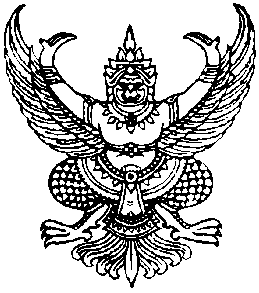 ประกาศองค์การบริหารส่วนตำบลกำแพงเซาเรื่อง  ประกาศสรุปผลการดำเนินการจัดซื้อจัดจ้างในรอบเดือน มีนาคม  พ.ศ.  2565--------------------------------	อาศัยอำนาจตามความในข้อ 1 และข้อ 2 แห่งประกาศคณะกรรมการข้อมูลข่าวสารของทางราชการ เรื่องกำหนดให้ข้อมูลข่าวสารเกี่ยวกับผลการพิจารณาการจัดซื้อจัดจ้างของหน่วยงานของรัฐเป็นข้อมูลข่าวสารที่ต้องจัดไว้ให้ประชาชนตรวจดูได้ตามมาตรา  9(8) แห่งพระราชบัญญัติข้อมูลข่าวสารของทางราชการ พ.ศ.  2540  โดยคณะกรรมการข้อมูลข่าวสารของทางราชการ ได้กำหนดให้หน่วยงานของรัฐจัดทำสรุปผลการพิจารณาการจัดซื้อจัดจ้างของหน่วยงานของรัฐเป็นรายเดือนทุก ๆ เดือน โดยให้มีรายละเอียดเกี่ยวกับงานที่จัดซื้อจัดจ้าง วงเงินงบประมาณ วิธีซื้อหรือจ้าง รายชื่อผู้เข้าเสนอราคาและราคาที่เสนอ ผู้ได้รับการคัดเลือกและราคา และเหตุผลที่คัดเลือกผู้เสนอราคารายนั้นโดยสรุป เพื่อเป็นดรรชนีสำหรับการตรวจดูของประชาชน ดังนั้นเพื่อปฏิบัติตามประกาศดังกล่าวและเพื่อให้การจัดซื้อจัดจ้างเป็นไปด้วยความโปร่งใสแลตรวจสอบ ได้องค์การบริหารส่วนตำบลกำแพงเซา    จึงขอประกาศสรุปผลการดำเนินการจัดซื้อจัดจ้างในรอบเดือน  มีนาคม 2565 ให้ประชาชนได้ทราบโดยทั่วกัน รายละเอียดตามแบบ สขร.1 แนบท้ายประกาศนี้		ทั้งนี้ ตั้งแต่วันที่    8  เมษายน  พ.ศ. 2565 เป็นต้นไป			ประกาศ   วันที่   8  เมษายน  พ.ศ. 2565จรวย  จิตต์ชื่น(นายจรวย  จิตต์ชื่น) นายกองค์การบริหารส่วนตำบลกำแพงเซางบหน้าสรุปผลการพิจารณาการจัดซื้อจัดจ้างของ อบจ./เทศบาล/อบต.      กำแพงเซา	         ประจำเดือน	มีนาคม  2565ได้นำข้อมูลเกี่ยวกับการจัดซื้อจัดจ้างตามแบบ สขร.1 (ประจำเดือน  	มีนาคม 2565  )               เผยแพร่  เมื่อวันที่   8 เมษายน  พ.ศ. 2565   โดยวิธี        ติดประกาศ,ประชาสัมพันธ์ทางเว็บไซต์ (www.kampangsao.go.th)	                 ไม่ได้นำข้อมูลเกี่ยวกับการจัดซื้อจัดจ้างตามแบบ สขร. เผยแพร่ เหตุเพราะ 					(ลงชื่อ)      ปริยภัทร  นิจนารถ        ผู้รายงาน(นางปริยภัทร  นิจนารถ)                                ตำแหน่ง   นักวิชาการพัสดุชำนาญการวันที่     8  เมษายน  พ.ศ. 2565สรุปผลการพิจารณาการจัดซื้อจัดจ้างในรอบเดือน  มีนาคม  2565 องค์การบริหารส่วนตำบลกำแพงเซา สรุปผลการพิจารณาการจัดซื้อจัดจ้างในรอบเดือน  มีนาคม  2565องค์การบริหารส่วนตำบลกำแพงเซาสรุปผลการพิจารณาการจัดซื้อจัดจ้างในรอบเดือน  มีนาคม  2565องค์การบริหารส่วนตำบลกำแพงเซาสรุปผลการพิจารณาการจัดซื้อจัดจ้างในรอบเดือน  มีนาคม  2565องค์การบริหารส่วนตำบลกำแพงเซาลงชื่อ)      ปริยภัทร  นิจนารถ        ผู้รายงาน(นางปริยภัทร  นิจนารถ)                                ตำแหน่ง   นักวิชาการพัสดุชำนาญการวันที่     8  เมษายน  2565ลำดับที่วิธีการจัดซื้อจัดจ้างจำนวนโครงการรวมวงเงินงบประมาณรวมราคากลางรวมราคาที่พิจารณาคัดเลือกวงเงินต่ำหรือสูงกว่าราคากลาง (+สูง) (-ต่ำกว่า)หมายเหตุ1จัดซื้อโดยวิธีเฉพาะเจาะจง5241,467.80241,467.80241,467.80--2จัดจ้างโดยวิธีเฉพาะเจาะจง14583,210.00583,210.00583,210.00--3จัดซื้อโดยวิธีสอบราคา------4จัดจ้างโดยวิธีสอบราคา------5จัดซื้อโดยวิธีประกวดราคา------6จัดจ้างโดยวิธีประกวดราคา------7จัดซื้อจัดจ้างโดยวิธีพิเศษ------8จัดซื้อจัดจ้างโดยวิธีอิเลคทรอนิกค์------รวม19824,677.80824,677.80824,677.80--ลำดับที่งานจัดซื้อจัดจ้างวงเงินงบประมาณ(ราคากลาง)วิธีซื้อ/จ้างการเสนอราคาการเสนอราคาการพิจารณาคัดเลือกการพิจารณาคัดเลือกเหตุผลที่คัดเลือกโดยสังเขปลำดับที่งานจัดซื้อจัดจ้างวงเงินงบประมาณ(ราคากลาง)วิธีซื้อ/จ้างผู้เสนอราคาราคาที่เสนอผู้ได้รับคัดเลือกราคาที่เสนอเหตุผลที่คัดเลือกโดยสังเขป1จัดซื้ออาหารเสริมนม74,837.40เฉพาะเจาะจงบริษัท แมรี่ แอน แดรี่ โปรดักส์ จำกัด74,837.40บริษัท แมรี่ แอน แดรี่ โปรดักส์ จำกัด74,837.40เป็นผู้เสนอราคาที่มีคุณสมบัติถูกต้องตามเงื่อนไขในเอกสารจัดซื้อ/จ้างซื้อและเสนอราคาไม่เกินวงเงินงบประมาณ2จัดซื้ออาหารเสริมนม7,976.40เฉพาะเจาะจงบริษัท แมรี่ แอน แดรี่ โปรดักส์ จำกัด7,976.40บริษัท แมรี่ แอน แดรี่ โปรดักส์ จำกัด7,976.40เป็นผู้เสนอราคาที่มีคุณสมบัติถูกต้องตามเงื่อนไขในเอกสารจัดซื้อ/จ้างซื้อและเสนอราคาไม่เกินวงเงินงบประมาณ3จ้างเหมาจัดทำป้ายไวนิลประชาสัมพันธ์2,560.-เฉพาะเจาะจงจีเอ็ม กราฟิกดีไซน์2,560.-จีเอ็ม กราฟิกดีไซน์2,560.-เป็นผู้เสนอราคาที่มีคุณสมบัติถูกต้องตามเงื่อนไขในเอกสารจัดซื้อ/จ้างซื้อและเสนอราคาไม่เกินวงเงินงบประมาณ4จ้างเหมาจัดทำป้ายไวนิลประชาสัมพันธ์800.-เฉพาะเจาะจงจีเอ็ม กราฟิกดีไซน์800.-จีเอ็ม กราฟิกดีไซน์800.-เป็นผู้เสนอราคาที่มีคุณสมบัติถูกต้องตามเงื่อนไขในเอกสารจัดซื้อ/จ้างซื้อและเสนอราคาไม่เกินวงเงินงบประมาณ5จ้างเหมาโครงการจัดทำปรับปรุงแผนที่ภาษีและทะเบียนทรัพย์สิน87,150.--เฉพาะเจาะจงนายจตุพล  ชิณศรี87,150.--นายจตุพล  ชิณศรี87,150.--เป็นผู้เสนอราคาที่มีคุณสมบัติถูกต้องตามเงื่อนไขในเอกสารจัดซื้อ/จ้างซื้อและเสนอราคาไม่เกินวงเงินงบประมาณลำดับที่งานจัดซื้อจัดจ้างวงเงินงบประมาณ(ราคากลาง)วิธีซื้อ/จ้างการเสนอราคาการเสนอราคาการพิจารณาคัดเลือกการพิจารณาคัดเลือกเหตุผลที่คัดเลือกโดยสังเขปลำดับที่งานจัดซื้อจัดจ้างวงเงินงบประมาณ(ราคากลาง)วิธีซื้อ/จ้างผู้เสนอราคาราคาที่เสนอผู้ได้รับคัดเลือกราคาที่เสนอเหตุผลที่คัดเลือกโดยสังเขป6.จ้างเหมาซ่อมแซมรั้วอาคารสำนักงาน168,000.-เฉพาะเจาะจงนายเกียรติศักดิ์  โบกขรณีย์168,000.-นายเกียรติศักดิ์  โบกขรณีย์168,000.-เป็นผู้เสนอราคาที่มีคุณสมบัติถูกต้องตามเงื่อนไขในเอกสารจัดซื้อ/จ้างซื้อและเสนอราคาไม่เกินวงเงินงบประมาณ7.จ้างเหมาซ่อมแซมโน้ตบุคหมายเลขครุภัณฑ์ 416-54-00296,600.-เฉพาะเจาะจงพรหมคีรีพาณิชย์ คอมฯ6,600.-พรหมคีรีพาณิชย์ คอมฯ6,600.-เป็นผู้เสนอราคาที่มีคุณสมบัติถูกต้องตามเงื่อนไขในเอกสารจัดซื้อ/จ้างซื้อและเสนอราคาไม่เกินวงเงินงบประมาณ8.จ้างเหมาซ่อมแซมรถยนต์ส่วนกลางหมายเลขทะเบียน บน 8416 3,100.-เฉพาะเจาะจงนายอดุลย์  เชิดศิริกาญจน์3,100.-นายอดุลย์  เชิดศิริกาญจน์3,100.-เป็นผู้เสนอราคาที่มีคุณสมบัติถูกต้องตามเงื่อนไขในเอกสารจัดซื้อ/จ้างซื้อและเสนอราคาไม่เกินวงเงินงบประมาณ9.จ้างเหมาบริการบุคคลปฏิบัติงานธุรการ54,000.-เฉพาะเจาะจงน.ส.นภัสสร  การกรณ์54,000.-น.ส.นภัสสร  การกรณ์54,000.-เป็นผู้เสนอราคาที่มีคุณสมบัติถูกต้องตามเงื่อนไขในเอกสารจัดซื้อ/จ้างซื้อและเสนอราคาไม่เกินวงเงินงบประมาณ10.จัดซื้อถังรองรับขยะ150,000.-เฉพาะเจาะจงนัยฤทธิ์150,000.-นัยฤทธิ์150,000.-เป็นผู้เสนอราคาที่มีคุณสมบัติถูกต้องตามเงื่อนไขในเอกสารจัดซื้อ/จ้างซื้อและเสนอราคาไม่เกินวงเงินงบประมาณลำดับที่งานจัดซื้อจัดจ้างวงเงินงบประมาณ(ราคากลาง)วิธีซื้อ/จ้างการเสนอราคาการเสนอราคาการพิจารณาคัดเลือกการพิจารณาคัดเลือกเหตุผลที่คัดเลือกโดยสังเขปลำดับที่งานจัดซื้อจัดจ้างวงเงินงบประมาณ(ราคากลาง)วิธีซื้อ/จ้างผู้เสนอราคาราคาที่เสนอผู้ได้รับคัดเลือกราคาที่เสนอเหตุผลที่คัดเลือกโดยสังเขป11.จัดซื้อวัสดุไฟฟ้า5,904.-เฉพาะเจาะจงมิตรไมตรี โดยนายการุณ วรรณโสภณ5,904.-มิตรไมตรี โดยนายการุณ วรรณโสภณ5,904.-เป็นผู้เสนอราคาที่มีคุณสมบัติถูกต้องตามเงื่อนไขในเอกสารจัดซื้อ/จ้างซื้อและเสนอราคาไม่เกินวงเงินงบประมาณ12.จัดซื้อแอลกอฮอล์2,750.-เฉพาะเจาะจงบูรพาเครื่องเขียน2,750.-บูรพาเครื่องเขียน2,750.-เป็นผู้เสนอราคาที่มีคุณสมบัติถูกต้องตามเงื่อนไขในเอกสารจัดซื้อ/จ้างซื้อและเสนอราคาไม่เกินวงเงินงบประมาณ13.จ้างเหมาคนงานเก็บและขนถ่ายขยะ27,000.-เฉพาะเจาะจงนายวิโรจน์  สุขประสงค์27,000.-นายวิโรจน์  สุขประสงค์27,000.-เป็นผู้เสนอราคาที่มีคุณสมบัติถูกต้องตามเงื่อนไขในเอกสารจัดซื้อ/จ้างซื้อและเสนอราคาไม่เกินวงเงินงบประมาณ14.จ้างเหมาคนงานเก็บและขนถ่ายขยะ27,000.-เฉพาะเจาะจงนายสมคิด  โคคร27,000.-นายสมคิด  โคคร27,000.-เป็นผู้เสนอราคาที่มีคุณสมบัติถูกต้องตามเงื่อนไขในเอกสารจัดซื้อ/จ้างซื้อและเสนอราคาไม่เกินวงเงินงบประมาณ15.จ้างเหมาคนงานเก็บและขนถ่ายขยะ27,000.-เฉพาะเจาะจงนายสาโรจน์  มูนีวรรณ27,000.-นายสาโรจน์  มูนีวรรณ27,000.-เป็นผู้เสนอราคาที่มีคุณสมบัติถูกต้องตามเงื่อนไขในเอกสารจัดซื้อ/จ้างซื้อและเสนอราคาไม่เกินวงเงินงบประมาณลำดับที่งานจัดซื้อจัดจ้างวงเงินงบประมาณ(ราคากลาง)วิธีซื้อ/จ้างการเสนอราคาการเสนอราคาการพิจารณาคัดเลือกการพิจารณาคัดเลือกเหตุผลที่คัดเลือกโดยสังเขปลำดับที่งานจัดซื้อจัดจ้างวงเงินงบประมาณ(ราคากลาง)วิธีซื้อ/จ้างผู้เสนอราคาราคาที่เสนอผู้ได้รับคัดเลือกราคาที่เสนอเหตุผลที่คัดเลือกโดยสังเขป16.จ้างเหมาบริการบุคคลทำความสะอาดตลาดสด อบต.กำแพงเซา18,000.-เฉพาะเจาะจงนางสุวรีย์  รัตนรักษ์18,000.-นางสุวรีย์  รัตนรักษ์18,000.-เป็นผู้เสนอราคาที่มีคุณสมบัติถูกต้องตามเงื่อนไขในเอกสารจัดซื้อ/จ้างซื้อและเสนอราคาไม่เกินวงเงินงบประมาณ17.จ้างเหมาบริการบุคคลจดมาตรน้ำและวางบิลค่าน้ำประปา54,000.-เฉพาะเจาะจงน.ส.สุทธิรัตน์  มูสิกพันธ์54,000.-น.ส.สุทธิรัตน์  มูสิกพันธ์54,000.-เป็นผู้เสนอราคาที่มีคุณสมบัติถูกต้องตามเงื่อนไขในเอกสารจัดซื้อ/จ้างซื้อและเสนอราคาไม่เกินวงเงินงบประมาณ18.จ้างเหมาบริการบุคคลจดมาตรน้ำและวางบิลค่าน้ำประปา54,000.-เฉพาะเจาะจงน.ส.ปรียานุช  ไชยภักดี54,000.-น.ส.ปรียานุช  ไชยภักดี54,000.-เป็นผู้เสนอราคาที่มีคุณสมบัติถูกต้องตามเงื่อนไขในเอกสารจัดซื้อ/จ้างซื้อและเสนอราคาไม่เกินวงเงินงบประมาณ19.จ้างเหมาบริการบุคคลทำความสะอาดสำนักงานและหอประชุมองค์การบริหารส่วนตำบลกำแพงเซา54,000.-เฉพาะเจาะจงนางกมลวรรณ  นวนนิ่ม54,000.-นางกมลวรรณ  นวนนิ่ม54,000.-เป็นผู้เสนอราคาที่มีคุณสมบัติถูกต้องตามเงื่อนไขในเอกสารจัดซื้อ/จ้างซื้อและเสนอราคาไม่เกินวงเงินงบประมาณ